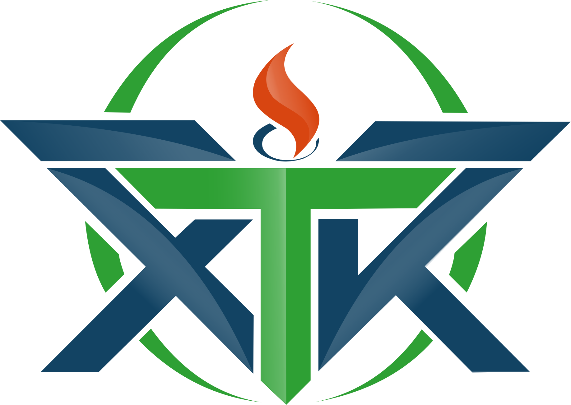 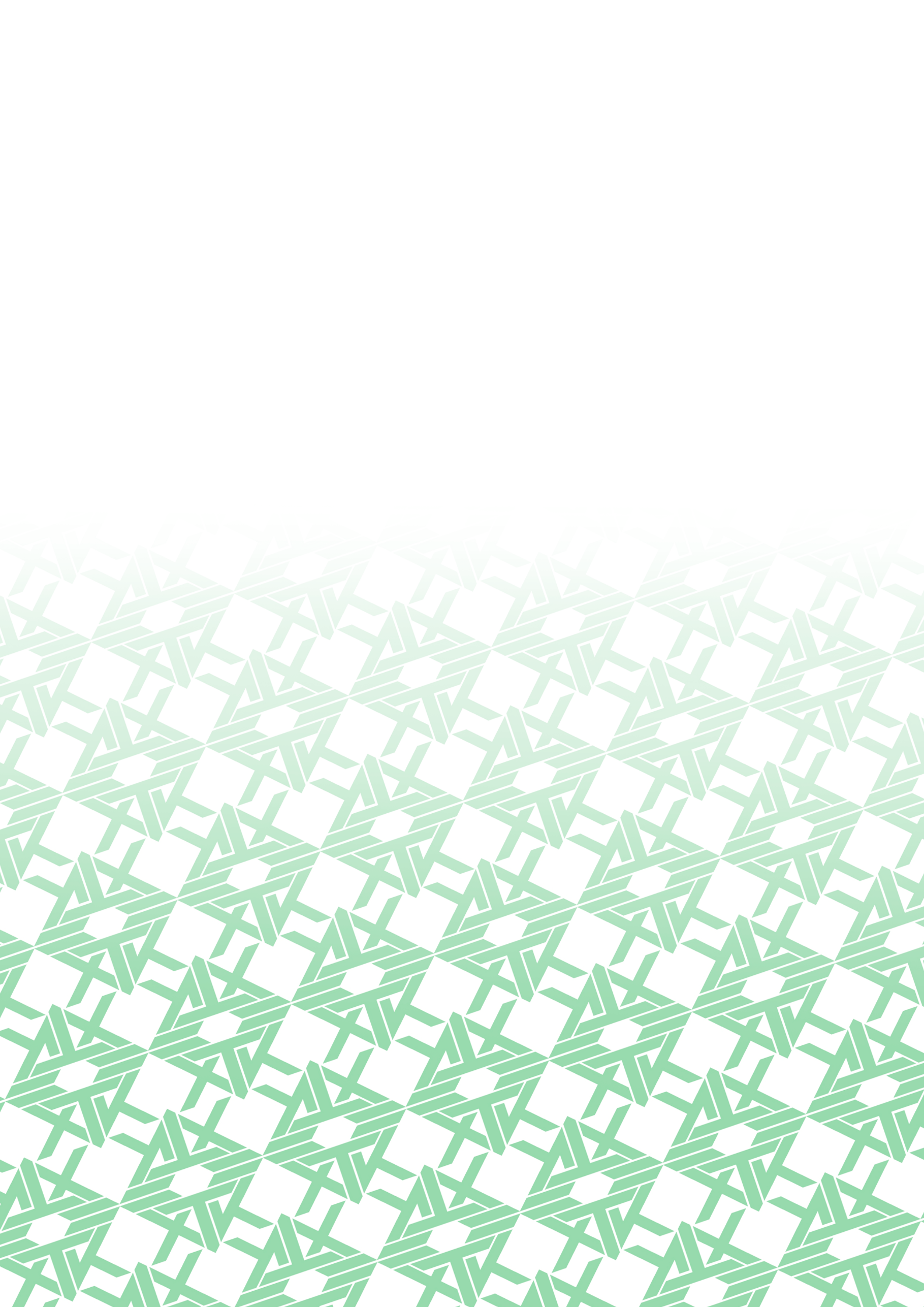 Оборудование кабинета по состоянию 01.09.2022Технические средства обучения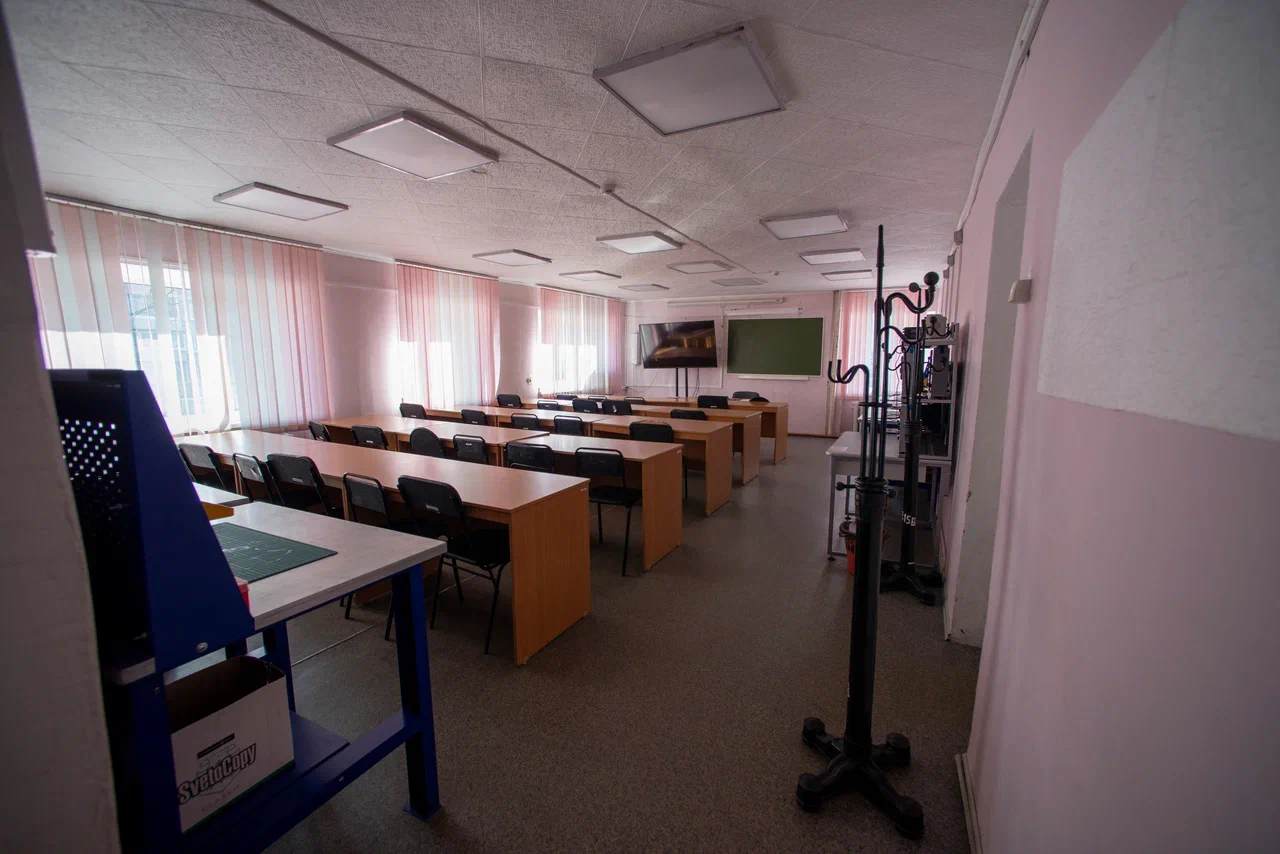 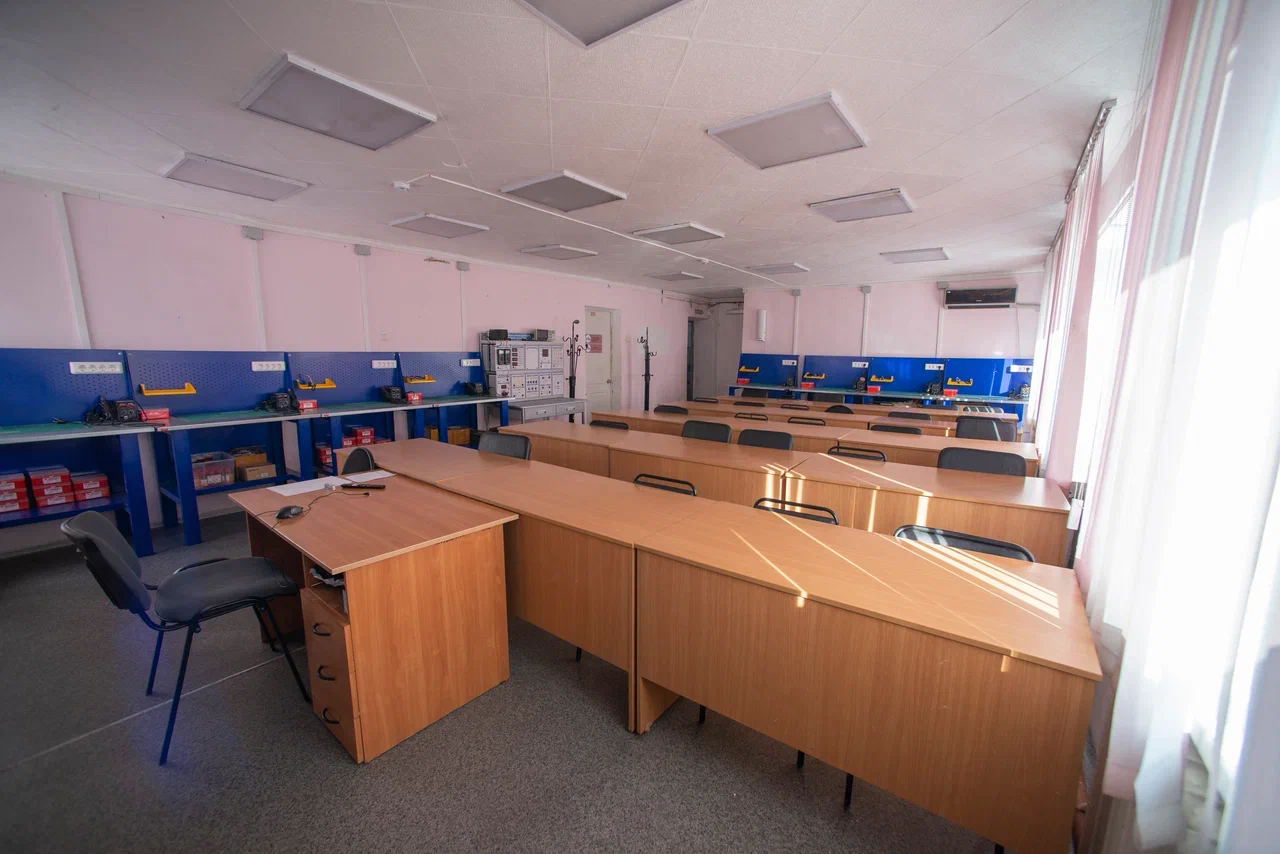 №НаименованиеЕдиница измеренияКоличество1Учебный столШт.152Стул обучающегосяШт.273Стол преподавателяШт.14Стул преподавателяШт.15Доска меловаяШт.16РециркуляторШт.17КондиционерШт.18ВешалкаШт.1№НаименованиеМаркаЕдиница измеренияКоличество1Паяльная станцияEruntopШт.82ТелевизорiFFALCONШт.13ОсциллографHantekШт.14Генератор частотыUni-TШт.15Электротехнический стендZARNITZAШт.16Блок питанияWanaptekШт.1